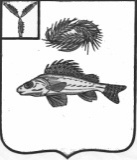 АДМИНИСТРАЦИЯ НОВОСЕЛЬСКОГО МУНИЦИПАЛЬНОГО ОБРАЗОВАНИЯ
ЕРШОВСКОГО РАЙОНА САРАТОВСКОЙ ОБЛАСТИПОСТАНОВЛЕНИЕот   07.09.2017 г.                                                                                № 29О предоставлении в собственность, находящегосяв муниципальной собственности земельного участка,на котором расположен(ы) объект(ы) недвижимогоимущества, приобретенный(е) в собственностьгражданами          В соответствии с Земельным кодексом Российской Федерации, Федеральным законом «О введении в действие «Земельного кодекса Российской Федерации», Федеральным законом от 21.07.1997г. № 122-ФЗ «О государственной регистрации прав на недвижимое имущество и сделок с ним» и признании утратившими силу отдельных положений законодательных актов Российской Федерации»,  Уставом  Новосельского муниципального  образования ПОСТАНОВЛЯЮ:     1. Предоставить в собственность Емельяновой Наталии Алексеевне,  земельный участок из земель населенных пунктов с кадастровым    номером 64:13:140101:402, общей площадью 604,0  кв. м, находящийся по адресу: Саратовская область, Ершовский район, с. Лобки 2-е, ул. Прудовая, в районе д.117, вид разрешенного использования:  жилые дома усадебного типа в черте населенного пункта для ведения личного подсобного хозяйства. 2. Участок выдается бесплатно.3. Емельяновой Н.А. обеспечить  государственную регистрацию права собственности на земельный участок в  соответствии  с   Федеральным  законом  от  21.07.97  N  122-ФЗ  "Огосударственной регистрации прав на недвижимое имущество и сделок с ним".    И.о.главы  Новосельского МО:                            Н.А.Королева